CONFERENCE PROGRAM“DEBOTTLENECKING INTERCONNECTIVITIY: ASEAN AND BEYOND”ICE BSD 2-4 MARCH 2017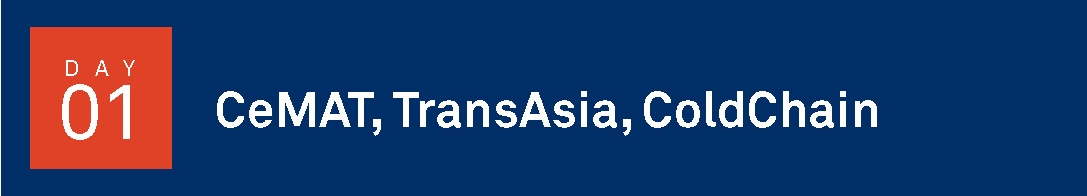 TIMEAGENDA& TOPICAGENDA& TOPICSPEAKER09.00 - 10.00Registration, Welcome Traditional Dance & NetworkingRegistration, Welcome Traditional Dance & NetworkingRegistration, Welcome Traditional Dance & Networking10.00-10.15Speech by Chairman of KADIN IndonesiaSpeech by Chairman of KADIN IndonesiaMr. Rosan P. Roslani10.15-10.35Speech by Minister of TransportationSpeech by Minister of TransportationMr. Budi Karya Sumadi10.35-10.50Keynote Address & Opening by President of Republik IndonesiaKeynote Address & Opening by President of Republik IndonesiaPresident Jokowi10.50 - 11.20EXHIBITION TOUREXHIBITION TOURPresident Jokowi and VVIP11:20 - 13:00Panel -  Part 1Economic Policy Update for Indonesian competitiveness in regional and global supply-chain sectorPanel -  Part 1Economic Policy Update for Indonesian competitiveness in regional and global supply-chain sectorMr. Darmin NasutionCoordinating Minister of Economic AffairMr. Luhut Binsar PCoord. Minister of Maritine & ResourcesMr. Basuki Hadimuljono Minister of Public Work & Housing 11:20 - 13:00Moderator: Mr. Yukki Nugrahawan Hanafi - Chairman of ALFIModerator: Mr. Yukki Nugrahawan Hanafi - Chairman of ALFIModerator: Mr. Yukki Nugrahawan Hanafi - Chairman of ALFI13:00 - 14:00LUNCH & NETWORKINGLUNCH & NETWORKINGLUNCH & NETWORKING14:00 - 15:30Panel -  Part 2Doing Business in Indonesia Getting EasierMr. Airlangga HartantoMinistry of IndustryMr. Thomas Trikasih Lembong BKPM ChairmanMr. Airlangga HartantoMinistry of IndustryMr. Thomas Trikasih Lembong BKPM Chairman14:00 - 15:30Moderator: Mr. Zaldy Ilham Masita - Chairman of ALIModerator: Mr. Zaldy Ilham Masita - Chairman of ALIModerator: Mr. Zaldy Ilham Masita - Chairman of ALI15:30 - 16:30Panel - Part 3Capitalizing on e-Commerce BoomMrs. Sri Mulyani IndrawatiFinance Minister Mr. Enggartiasto LukitaMinister of Trade Mr. Daniel Yong Zhang CEO Ali Baba GroupMrs. Sri Mulyani IndrawatiFinance Minister Mr. Enggartiasto LukitaMinister of Trade Mr. Daniel Yong Zhang CEO Ali Baba Group15:30 - 16:30Moderator: Mr. Hadi Wenas - CEO of Matahari MallModerator: Mr. Hadi Wenas - CEO of Matahari MallModerator: Mr. Hadi Wenas - CEO of Matahari MallCoffee Break and NetworkingCoffee Break and NetworkingCoffee Break and NetworkingCoffee Break and Networking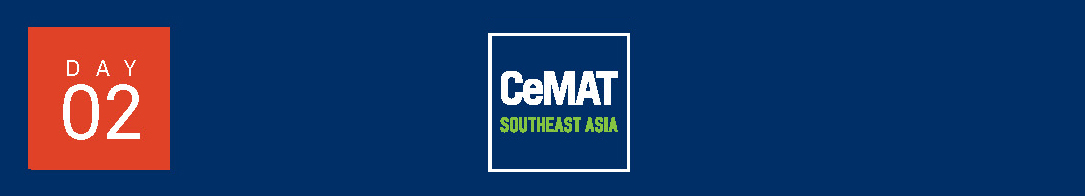 TIMEAGENDA& TOPICSPEAKER09:00 -09.30Conference Registration & Morning Coffee/TeaConference Registration & Morning Coffee/Tea09.30 - 09.40Opening SpeechMr. Yukki NugrahawanChairman of ALFI & Chairman ASEAN Federation of Forwarders Associations (AFFA)09.40-11.-00Asia Pacific Logistics Outlook 2017Mr.  Chris KanterChairman of FIATA Regional Asia Pacific 11:00 - 12:30Introduction to the ASEAN Market for International BusinessRico Rustombi,Vice Chairman of KADIN Indonesia Logistics and Supply ChainMr. Alvin Chua Chairman of FMFF & Vice Chairman AFFA12:30 - 14:00LUNCH BREAK & NETWORKINGLUNCH BREAK & NETWORKING14:00- 15:30           "Business Planning"Milestone planning in Power Plant project realizationImpact of Planning Decisions on Your Inventory Will Lead to A Profitable GrowthInnovation Planning - A Catalyst for Profitable GrowthMr. Mohammad Effendi,President Director of Adaro PowerMr. Edward Otto KanterSenior Director PT. Toyota Motor Manufacturing IndonesiaMr. Anton HarjantoSupply Chain Director of PT Unilever Indonesia14:00- 15:30Moderator: Mr. Robertus Hendra -  Aquila Business ConsultancyModerator: Mr. Robertus Hendra -  Aquila Business Consultancy15:30 - 16:30Launching Survey: The Skills and Training Gap Analysis Study on Supply Chain and Logistics Professionals in Jakarta and SurabayaMr. Mahendra RiantoVice Chairman of Indonesian Logistics AssociationMr. Prof Nyoman PujawanPresident of Indonesian Supply Chain and Logistics Institute Mrs. Prof CarolineHead of School of Business IT and Logistics at RMIT University Mr. Professor Shams RahmanProfessor of Supply Chain Management at the School of Business IT and Logistics at RMIT University16.30Coffee Break and NetworkingCoffee Break and Networking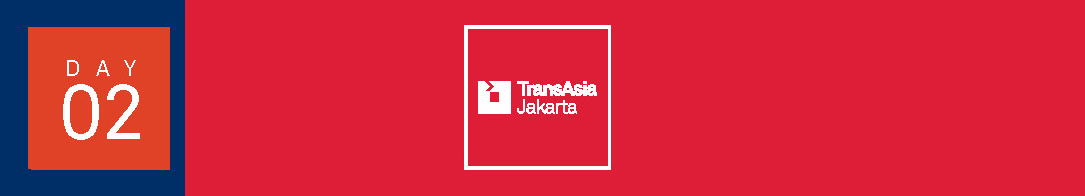 TIMEAGENDA& TOPICSPEAKERSPEAKER09:00 -09.30Conference Registration & Morning Coffee/TeaConference Registration & Morning Coffee/TeaConference Registration & Morning Coffee/Tea09.30 - 09.40Opening SpeechMr. Yukki NugrahawanChairman of ALFI & Chairman ASEAN Federation of Forwarders Associations (AFFA)Mr. Yukki NugrahawanChairman of ALFI & Chairman ASEAN Federation of Forwarders Associations (AFFA)09.40-11.-00Asia Pacific Logistics Outlook 2017Mr.  Chris KanterChairman of FIATA Regional Asia PacificMr.  Chris KanterChairman of FIATA Regional Asia Pacific11.00-12.30Shippers Panel:  ASEAN Cargo Owner Issues DefinedMr. Kettivit SittisoontornwongThai International Freight Forwarders Association Mr. Stanley Lim Singapore Logistics AssociationMr. Kettivit SittisoontornwongThai International Freight Forwarders Association Mr. Stanley Lim Singapore Logistics Association11.00-12.30Moderator: Mr. Akbar Djohan - ALFI / ILFAModerator: Mr. Akbar Djohan - ALFI / ILFAModerator: Mr. Akbar Djohan - ALFI / ILFA12:30 - 14:00LUNCH BREAK & NETWORKINGLUNCH BREAK & NETWORKINGLUNCH BREAK & NETWORKING14.00 - 14.45Private Sector and Logistics Business Relationship BuildingMinister Rini SuwandiMinister of State Own Companies Mr. Bambang Eka CahyanaPresident Director of PELINDO IMr….Angkasa PuraMinister Rini SuwandiMinister of State Own Companies Mr. Bambang Eka CahyanaPresident Director of PELINDO IMr….Angkasa Pura14.00 - 14.45Moderator:Moderator:Moderator:14.45 -- 15.30Panel 1:Indonesian Port DevelopmentMr. Ir. Tonny BudionoDirectorate General Of Sea TransportationMr. SuprasetyoDirectorate General Of Civil AviationMr. Ir. Tonny BudionoDirectorate General Of Sea TransportationMr. SuprasetyoDirectorate General Of Civil Aviation14.45 -- 15.30Moderator:Moderator:Moderator:15.30-17.00Panel 2:Multimoda DevelopmentPanel 2:Multimoda DevelopmentMr. Johnson W. Sutjipto Chairman of INSAMr.  Aulia Febri FatwaChairman of ABUPIMr. Gemilang TariganChairman of APTRINDOMr. MuslanChairman of ASDEKIMr. M. Arif WibowoChairman of INACA17.00Coffee Break and NetworkingCoffee Break and NetworkingCoffee Break and Networking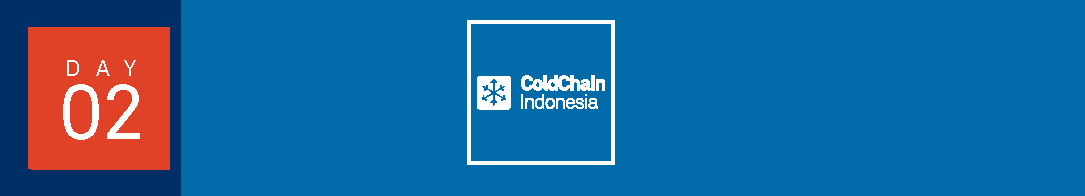 TIMEAGENDA& TOPICSPEAKER09:00 -09.30Conference Registration & Morning Coffee/TeaConference Registration & Morning Coffee/Tea09.30 - 09.40Opening SpeechMr. Yukki NugrahawanChairman of ALFI & Chairman ASEAN Federation of Forwarders Associations (AFFA)09.40-11.00Asia Pacific Logistics Outlook 2017Mr.  Chris KanterChairman of FIATA Regional Asia Pacific11.00- 12.30Panel :RI Cold Chain Infrastructure & Investment in IndonesiaMr.  Ir. Nilanto Perbowo, M.Sc.Directorate General for Product Strengthening and Competitiveness ( Ministry of Maritime and Fishery)Dr. Ir. Muladno, MSADirector General of Animal Husbandry and Animal Health (Ministry of Agriculture)Mr. Dr. Ir. Spudnik Sujono Kamino, M.MDirector General Of Horticulture (Ministry of Agriculture)Moderator: Ir. Hasanuddin Yasni,MM – Chairman of Indonesian Cold Chain AssociationModerator: Ir. Hasanuddin Yasni,MM – Chairman of Indonesian Cold Chain Association12:30 -14:00LUNCH BREAK & NETWORKINGLUNCH BREAK & NETWORKING14:00-14:45Panel :Supply Chain Effectiveness to Support Food SafetyMr. Harman SiswantoDirector of Ranch Market Indonesia14:45- 16:00Panel : Food Safety Ensuring Halal ComplianceMr. Adithya SariCountry General Manager at HAVI IndonesiaProf Caroline ChanHead of School of Business IT and Logistics at RMIT University Mrs. ErnaEx. Sukanda Jaya16.00– 16.30Updated Technology in KoreaMr. Myung Soo ChungChairman of Korea Food Cold Chain Association16.30Coffee Break and NetworkingCoffee Break and Networking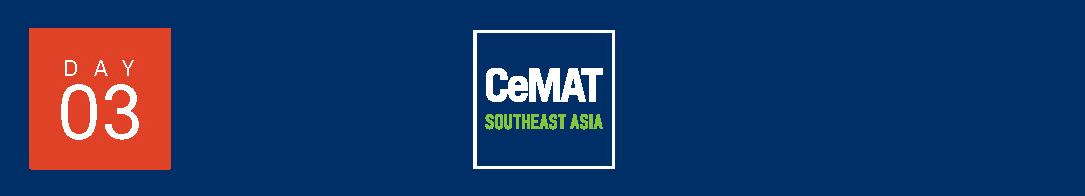 TIMEAGENDA& TOPICSPEAKER09:00 - 09:30Conference Registration & Morning Coffee/TeaConference Registration & Morning Coffee/Tea09:30 – 11.0011:00 - 11:30Accelerating Change in our industryGeorge W PrestChief Executive Officer MHI Pavillion11.30 – 12:30The German and European perspective of supply chainStore & Load: Shuttle and order pickingOlivier JaninFEM Secretary GeneralSascha SchmelManaging Director of the VDMA12.30 - 14.00LUNCH BREAK & NETWORKINGLUNCH BREAK & NETWORKING14.00 - 14.45Apps – how applications change the world of intralogisticsMr. Markus MeissnerCEO of AEB (Asia Pacific) Pte Ltd14.45 - 15.30Logistics IT:    Modern warehouse management systems (best practice)Mr…CSi15:30 - 16.00Best Practices for Warehousing OptimizationMr… Kawanishi Warehouse16:00 - 16:30Material Handling Technology: 2016 - 2017 Latest & GreatestMr….Swisslog16.90Coffee Break and NetworkingCoffee Break and Networking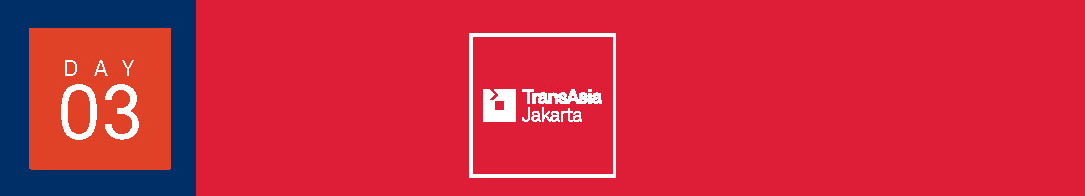 TIMEAGENDA& TOPICSPEAKER09:00 -09:30Conference Registration & Morning Coffee/TeaConference Registration & Morning Coffee/Tea09:30 – 11.0011:00 - 11:30Logistics in a world of slowing globalization – scale, scope & investmentDr. Jonathan BeardHead of Transportation & Logistics Asia, ARCADIS 11.30 - 12,30Port Productivity StudyMr….Bremen Ports Authority12.30 - 14.00LUNCH BREAK & NETWORKINGLUNCH BREAK & NETWORKING14.00 - 14.45Woman LogisticsMrs…14.45 - 15.30ASEAN Transport FacilitationMr…..ASEAN Secretariat15.30 - 16.00Mr….UNESCAP16.30 - 17.3017.30Coffee Break and NetworkingCoffee Break and Networking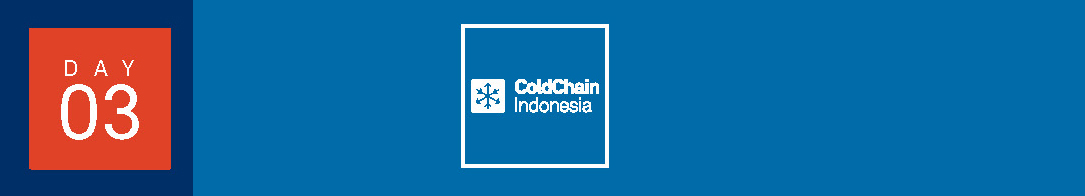 TIMEAGENDA& TOPICSPEAKER09:00 – 09.30Conference Registration & Morning Coffee/TeaConference Registration & Morning Coffee/Tea09.30 - 10.00RI Cold Chain Infrastructure ModelMr. Richard Tracy Global Cold Chain Alliance10:00 – 10.30Panel: Future Cold Chain Performance MonitoringMrs. Catherine XiaoChina Cold Chain Logistics & Warehouse Association10.30 - 11.00Ask and Answer SessionAsk and Answer Session11.00 – 12.30Business MeetingBusiness Meeting12.30 - 13.30LUNCH BREAK & NETWORKINGLUNCH BREAK & NETWORKING13.00 – 13.30 REGISTRASI MUNAS ARPI REGISTRASI MUNAS ARPI13.30- 16.30MUNAS ARPI(FOR ARPI MEMBERS ONLY)MUNAS ARPI(FOR ARPI MEMBERS ONLY)